Karta usługi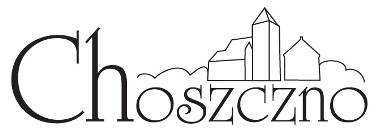 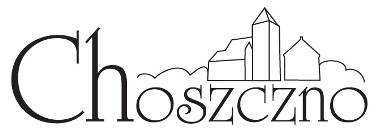 IPPpokój nr 25URZĄD MIEJSKI W CHOSZCZNIEWydział Zamówień Publicznych Inwestycji i Planowania Przestrzennego Tel. 095 765 9373Kancelaria Ogólna czynna jest od poniedziałku do piątku, od godziny7:30 do 15:30. tel. 095 765 9300, email: eurzad@choszczno.pl, www.choszczno.plNazwa usługi:Stwierdzenie wygaśnięcia decyzji o warunkach zabudowy oraz decyzji o lokalizacji inwestycji celu publicznego - postępowaniewszczynane z urzęduPodstawa prawna:Podstawa prawna: art. 65 ustawy z dnia 27 marca 2003 r. o planowaniu i zagospodarowaniu przestrzennym (Dz.U. z 2015 r. poz. 199 ze zm.).I. WYMAGANE DOKUMENTY:Brak. Postępowanie wszczynane z urzędu.II. OPŁATY:Nie pobiera się.III. TERMIN ODPOWIEDZI:Do 30 dni.IV. TRYB ODWOŁAWCZY:Odwołanie wnosi się do Samorządowego Kolegium Odwoławczego za pośrednictwem organu, który wydał decyzję  (odwołanie  składa  się  w  Kancelarii lub delegaturze wydziału). Odwołanie wnosi w terminie 14 dni od daty doręczenia decyzji stronie.V. UWAGI: